Editable Exemplar RubricsThese rubrics are meant to help you create or select high-quality rubrics to accompany your writing instruction. We provided one per grade level, K-3, and covered different genres you might teach. They are based on the Common Core Standards for writing for each grade, grade-appropriate conventions and genre-specific teaching points. Feel free to adapt and modify as needed. Keep it simple and developmentally appropriate.Informational Writing Rubric (Kindergarten)   Opinion Writing Rubric (1st Grade)  Persuasive Letter Writing Rubric (2nd Grade)   Narrative Writing Rubric (Grade 3)  1 2 3 4Name the topicI forgot to name my topic.☹️I named my topic.😊Add details about the topicI forgot to include details.☹️I included 1 or 2 details.😕I included 3 details.🙂I included 4 or more details.😊Capital Letters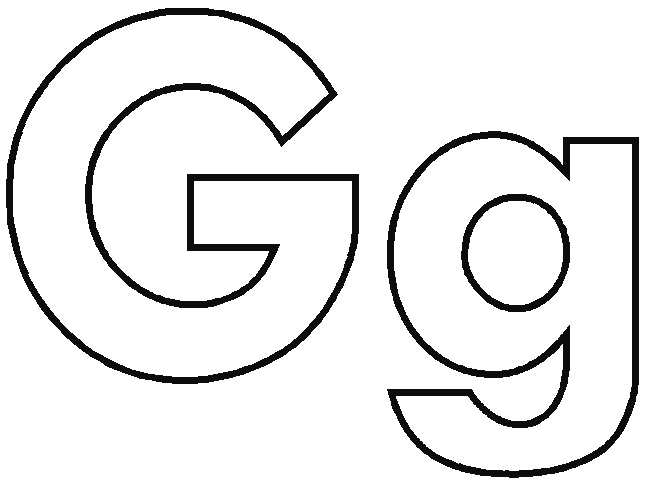 I forgot all my capital letters.☹️I forgot most of my capital letters.😕I forgot one or two capital letters.🙂I didn’t forget any capital letters.😊Spaces 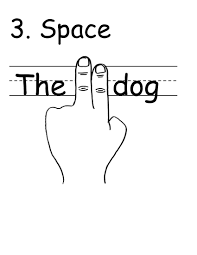 I forgot all my spaces.☹️I forgot most of my spaces.😕I forgot one or two spaces.🙂I didn’t forget any spaces.😊Punctuation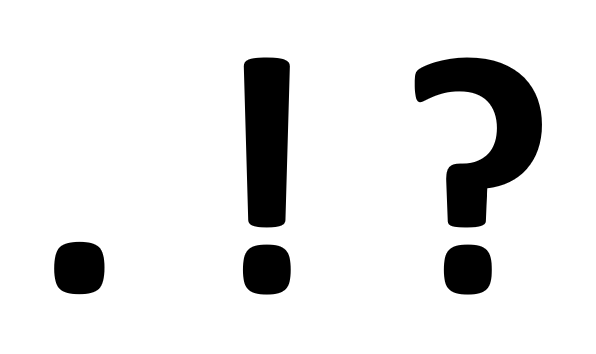 I forgot all my periods.☹️I forgot most of my periods.😕I forgot 1 or 2 periods.🙂I didn’t forget any periods.😊1 ☹️2  😕3 🙂4😊Name the topicI forgot to name my topic.I named my topic!State my opinionI forgot to state my opinion.I stated my opinion!Explain your opinionI forgot to explain my opinion.I tried to explain my opinion. I explained my opinion.I explained my opinion with convincing details!Write a conclusionI forgot to write a conclusion.I tried to write a conclusion.I wrote a conclusion that said my opinion.I wrote a conclusion that said my opinion in a different way!Did you tap out sound it out words?I forgot to tap out sound it out words.I tapped out one or two sound it out words.I tapped out almost all of my sound it out words.I tapped out all of my sound it out words!Did you use your best handwriting?My handwriting is too hard for you to read.You can read my handwriting but it is hard.You can read my handwriting. I used my best handwriting!Did you  use capital letters and periods?I forgot most of my capital letters and periods.I forgot at least 4 capital letters or periods.I only forgot 1 or 2 capital letters or periods.I didn’t forget any capital letters or periods!1 2 3 4Introduction SentenceI didn’t include an introduction sentenceI included an introduction sentence but it was confusing or didn’t include my opinion.My introduction sentence included my opinion.My introduction sentence included my opinion and made the reader want to know more.2 ReasonsI didn’t include any reasons.I included one reason.I included two or more reasons.I included two or more convincing reasons.Explain or give examples for your reasonsI didn’t explain my reasons or give examples.I attempted to explain my reasons or give examples but they were unclear.I explained my reasons or gave examples.I explained my reasons or gave examples that made my letter more persuasive.ConclusionI didn’t write a conclusion sentence.I attempted to write a conclusion sentence.I wrote a conclusion sentence that restated my opinion.I wrote a conclusion sentence that restated my opinion in a different way.Did you use transition words?I did not use transition words.I attempted to use transition words.I used transition words.I used a variety of transition words.Did you use your neatest handwriting?My handwriting is messy and cannot be read.Most of my work is messy and can be read, but it is challenging. I have mostly neat handwriting. I used my neatest handwriting.Did you  use capital letters and ending punctuation?I forgot a lot of  capital letters and punctuation  marks.I made at least 4mistakes on capitalization or punctuation.I only made 1 or 2 mistakes on capitalization or punctuation.I didn’t forget any capital letters or punctuation  marks!1 2 3 4Did you orient the reader to the situation, setting and characters?I didn’t orient the reader to the situation.I attempted to  orient the reader to the situation but the characters and/or setting were unclear.I oriented the reader to the situation, the setting and the characters.I oriented the reader to the situation, the setting and the characters by showing not telling.Did you include three or more events that were connected?I didn’t include three or more events.I included some events but it was unclear how they were connected.I included three or more connected events.I included three or more events that were clearly and logically connected.Does your character have a problem? Does the ending include a solution?My story didn’t include a problem.I didn’t write an ending.The problem was unclear. I attempted to write an ending.The problem was clear.I wrote an ending where the problem was solved.I wrote an ending where the problem was solved that made the reader feel/think.Did you use transition words and phrases?I did not use transition words and phrases.I attempted to use transition words and phrases but it was unclear what happened when.I used transition words and phrases to show what happened when.I used a variety of transition words and phrases to show what happened when.Did you spell most  of the words right? I made a lot of  spelling mistakes.I made a few  spelling mistakes.I only misspelled  one or two words.I didn’t make any  spelling mistakes!Did you remember capital letters and punctuation marks?I forgot a lot of  capital letters and  punctuation  marks.I made at least 4  capital letter or  punctuation  mistakes.I only made 1 or 2  capitalization or  punctuation  mistakes.I didn’t forget any  capital letters or  punctuation  marks!